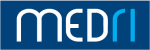 Kolegij: Anesteziologija, reanimatologija i intenzivno liječenjeVoditelj: Prof. dr. sc. Alan Šustić, dr. med.Katedra: Katedra za anesteziologiju, reanimatologiju i intenzivno liječenje Studij: Integrirani preddiplomski i diplomski sveučilišni studij MedicinaGodina studija: 5. GodinaECTS: 4Akademska godina: 2020./2021.IZVEDBENI NASTAVNI PLANPodaci o kolegiju (kratak opis kolegija, opće upute, gdje se i u kojem obliku organizira nastava, potreban pribor, upute o pohađanju i pripremi za nastavu, obveze studenata i sl.):Popis obvezne ispitne literature: Popis dopunske literature:Nastavni plan: Popis predavanja (s naslovima i pojašnjenjem):Popis vježbi s pojašnjenjem: Obveze studenata:Ispit (način polaganja ispita, opis pisanog/usmenog/praktičnog dijela ispita, način bodovanja, kriterij ocjenjivanja):Mogućnost izvođenja nastave na stranom jeziku:Ostale napomene (vezane uz kolegij) važne za studente:SATNICA IZVOĐENJA NASTAVE (za akademsku 2020./2021. godinu)*U Zavodu za hitnu medicinsku pomoć – PGŽ (ZZHMPGŽ) - studenti provode 8 školskih sati (6 stvarnih sati) i podjeljeni su u podgrupe po 2 studenta (vidjeti spisak studenata i detaljno objašnjenje).Ovisno o dogovoru sa studentima moguća su promjene termina predavanja.Popis predavanja, seminara i vježbi:Kolegij Anesteziologija, reanimatologija i intenzivno liječenje je obvezni kolegij na petoj godini Integriranog preddiplomskog i diplomskog sveučilišnog studija Medicina.  Sastoji se od 12 sati predavanjai 68 sati vježbi, tj. ukupno 80 sati (4 ECTS). Kolegij se izvodi u prostorijama Klinike za anesteziologiju i intenzivno liječenje Kliničkog bolničkog centra Rijeka te Zavodu za hitnu medicinsku pomoć Primorsko-goranske županije.Cilj kolegija je usvajanje osnovnih znanja i vještina iz područja anesteziologije, reanimatologije i intenzivnog liječenja. Cilj je upoznati studente s različitim tipovima anestezije, indikacijama i kontraindikacijama za njihovu primjenu te načinom njihova izvođenja. Osobiti naglasak je na osposobljavanju studenata za izvođenje vještina osnovnog i naprednog oživljavanja djece i odraslih. Također, cilj kolegija jest upoznati studente s radom jedinica intenzivnog liječenja, nadzorom vitalnih funkcija bolesnika te liječenje životno ugroženih bolesnika. Sadržaj kolegija je sljedeći:Anesteziologija: Povijesni pregled anesteziologije. Prijeoperacijska priprema bolesnika i procjena operacijskog rizika. Organizacija anesteziološke službe i sobe za buđenje. Opća anestezija, inhalacijski i intravenski anestetici, mišićni relaksansi. Regionalna i provodna anestezija, lokalni anestetici.  Liječenje akutne i kronične boli.Reanimatologija: Postupci osnovnog i naprednog održavanja života. Pristup politraumatiziranom bolesniku u vanbolničkoj i bolničkoj hitnoj medicinskoj službi.Intenzivno liječenje: Organizacija jedinica intenzivnog liječenja. Monitoring u anesteziji i intenzivnoj medicini. Pristup cirkulacijski nestabilnom bolesniku. Sepsa. Sindrom višeorganskog zatajenja. Šok. Strojna ventilacija i akutni dišni distres sindrom. Intenzivno liječenje bolesnika s ozljedom mozga i kralježničke moždine. Akutno trovanje. Moždana smrt.Izvođenje nastave:Nastava se izvodi u obliku predavanja i vježbi. Predviđeno vrijeme trajanja nastave je ukupno 3 tjedna. Tijekom vježbi nastavnik pokazuje te nadzire aktivno sudjelovanje studenata u izvođenju vježbi. Nastavnici sa studentima raspravljaju o specifičnostima izvođenja pojedine vježbe. Tijekom nastave održat će se obvezni kolokvij, te na kraju nastave pismeni test i usmeni završni ispit. Izvršavanjem svih nastavnih aktivnosti te pristupanjem obveznom kolokviju i završnom ispitu student stječe 4 ECTS bodova. Šustić A, Sotošek Tokmadžić V i sur. Priručnik iz anesteziologije, reanimatologije i intenzivne medicine za studente preddiplomskih, diplomskih i stručnih studija. Viškovo: DigitalIN; 2014.Jukić M, Husedžinović I, Majerić Kogler V, Perić M, Žunić J, Kvolik S, ur. Klinička anesteziologija.  Zagreb: Medicinska naklada; 2012.P1. Uvod u predmet i povijesni osvrtIshodi učenja:Upoznati se s ciljem kolegija anesteziologija, reanimatologija i intenzivno liječenje.Upoznati se i usvojiti znanje o povijesnim činjenicama razvoja anesteziologije, reanimatologije i intenzivnog liječenja.P2. ŠokIshodi učenja:Objasniti opću definiciju šoka.Usvojiti znanja i  znati jasno definirati te prepoznati pojedine vrste šoka (kardiogeni šok, hipovolemijski šok, distribucijski šok, opstrukcijski šok)Znati osnovna načela liječenja pojedine vrste šoka.P3. Postupci osnovnoga i naprednog održavanja životaIshodi učenja:Usvojiti znanja i vještine osnovnih i naprednih metoda održavanja života.Znati prepoznati po život ugrožavajuća stanja.Znati algoritme provođenja osnovnih i naprednih metoda održavanja života.P4. Pristup politraumatiziranom bolesniku u izvanbolničkoj i bolničkoj hitnoj medicinskoj službiIshodi učenja:Usvojiti osnovna načela pristupa politraumatiziranom bolesniku u izvanbolničkoj hitnoj medicinskoj službi.Objasniti način rada vanbolničke hitne medicinske služe.Usvojiti znanja i vještine pristupu politraumatiziranom bolesniku u bolničkoj hitnoj medicinskoj službi.Znati objasniti organizaciju bolničke hitne medicinske službe.P5. Prijeoperacijska priprema bolesnika i procjena operacijskog rizikaIshodi učenja:Objasniti postupak izvođenja prijeoperacijske pripreme bolesnike za anesteziju.Objasniti ASA klasifikaciju.Znati metode procjene operacijskog rizika.Usvojiti osnovna znanja o premedikaciji bolesnika.P6. Opća anestezija, inhalacijski i intravenski anestetici, mišićni relaksansiIshodi učenja:Znati osnovna načela opće anestezije.Objasniti tehnike izvođenja opće anestezije.Razumjeti stadije opće anestezije.Znati osnovna svojstva inhalacijskih i intravenskih anestetika. Objasniti građu i funkciju neuromišićne ploče i mehanizam djelovanja mišićnih relaksansa. Objasniti farmakokinetička i farmakodinamička svojstva mišićnih relaksansa.P7. Regionalna i provodna anestezija, lokalni anesteticiIshodi učenja:Znati objasniti pojedine tehnike regionalne i provodne anestezije.Razumjeti način izvođenja pojedine tehnike regionalne anestezije.Objasniti indikacije i kontraindikacije za izvođenje pojedinih tehnika regionalne i provodne anestezije. Znati opisati mehanizam djelovanja i specifičnosti pojedinih skupina lokalnih anestetika. P8. Monitoring u anesteziji i intenzivnoj mediciniIshodi učenja:Objasniti i znati opisati pojedine vrsta aparata za nadzor životnih funkcija u bolesnika tijekom anestezije i u jedinicama intenzivnog liječenja. Objasniti svrhu i način rada elektrokardiografa, pulsnog oksimetra, kapnografa, uređaja za invazivno i neinvazivno mjerenje krvnog tlaka, aparata za praćenje hemodinamike.P9. Pristup cirukulacijski nestabilnom bolensnikuIshodi učenja:Znati prepoznati i liječiti cirukulacijski nestabilnoga bolesnika.Znati uzorke hemodinamske nestabilnosti bolesnika.P10. Strojna ventilacija i ARDSIshodi učenja:Objasniti osobitosti strojne ventilacije. Objasniti pojedine vrste strojne ventilacije.Znati najčešće uzroke nastanka ARDS-a, dijagnostiku i načine liječenja ARDS-a.P11. Akutno trovanjeIshodi učenja:Objasniti najčešće uzroke akutnog trovanja.Razumjeti simptome akutnog trovanja.Znati metode specifičnog i simptomatskog liječenja bolesnika s akutnim trovanjem.P12. Liječenje akutne i kronične boliIshodi učenja:Definirati akutnu i kroničnu bol.Razumjeti puteve prijenosa boli.Razumjeti metode određivanja jačine boli.Znati najčešće uzroke akutne i kronične boli.Razumjeti i objasniti farmakološke i nefarmakološke metode liječenja akutne i kronične boli.Vježbe iz kolegija Anesteziologija, reanimatologija i intenzivno liječenje se izvode na Klinici za anesteziologiju i intenzivno liječenje Kliničkog bolničkog centra Rijeka na lokalitetima Rijeka i Sušak te u Zavodu za hitnu medicinu Primorsko goranske županije. Vježbe iz reanimatologije se odvijaju u  Simulacijskom centru – Kabinetu vještina u Kampusu na Sušaku, zgrada odjela Biotehnologije. Na lokalitetima Rijeka i Sušak vježbe se izvode u operacijskim salama i jedinici intenzivnog liječenja.U Zavodu za hitnu medicinu pomoć Primorsko goranske županije vježbe se izvode u stacionaru i u kolima.Prije pristupa vježbama studenti su dužni usvojiti teorijsko znanje koje će izvoditi praktično. Studenti će praktično izvoditi na manekenima i računalnim simulatorima usvojeno znanje iz osnovnoga i naprednog održavanja života. U operacijskim salama, sobi za buđenje i jedinici intenzivnog liječenja studenti će biti praktično upoznati s teorijskim znanjem koje su stekli na predavanjima.V1. BLS (engl. Basic Life Support) – Postupci osnovnoga održavanja životaIshodi učenjaSavladati osnovne postupke održavanja života.Upoznati se s algoritmom osnovnoga održavanja života i naučiti postupati po njegovim smjernicama.Savladati korištenje automatskoga vanjskog defibrilatora.V2. ALS (engl. Advanced Life Support) – Postupci naprednog održavanja životaIshodi učenjaSavladati postupke naprednog održavanja života.Upoznati se s algoritmom naprednog održavanja života i naučiti postupati po važećim smjernicama.V3. Zbrinjavanje bolesnika u izvanbolničkoj hitnoj službiIshodi učenjaUpoznati se s organizacijom izvanbolničke hitne službe.Upoznati se i savladati postupke zbrinjavanja bolesnika u izvanbolničkoj hitnoj službi.V4. Osnove anesteziologije Ishodi učenjaUpoznati se s prijeanesteziološkom procjenom bolesnika i znati procijeniti rizik bolesnika za anesteziju.Upoznati se s tehnikama izvođenja opće i regionalne anestezije.Savladati rad različitih uređaja za nadzor bolesnika u anesteziji.V5. Osnove intenzivne medicine Ishodi učenjaUpoznati se s organizacijom jedinice intenzivnoga liječenja.Upoznati se s osnovnim načelima liječenja životno ugroženih bolesnika u jedinicama intenzivnoga liječenja.Savladati rad različitih uređaja za nadzor bolesnika u jedinicama intenzivnog liječenja.Studenti su obvezni redovito pohađati i aktivno sudjelovati u svim oblicima nastave.ECTS bodovni sustav ocjenjivanja: Ocjenjivanje studenata provodi se prema važećem Pravilniku o studijima Sveučilišta u Rijeci, te prema Pravilniku o ocjenjivanju studenata na Medicinskom fakultetu u Rijeci (usvojenom na Fakultetskom vijeću Medicinskog fakulteta u Rijeci). Rad studenata vrednovat će se i ocjenjivati tijekom izvođenja nastave, te na završnom ispitu. Od ukupno 100 bodova, tijekom nastave student može ostvariti 50 bodova. Drugih 50 bodova student može ostvariti na završnom ispitu. Ocjenjivanje studenata vrši se primjenom ECTS (A-E) i brojčanog sustava (1-5). Ocjenjivanje u ECTS sustavu izvodi se apsolutnom raspodjelom, te prema diplomskim kriterijima ocjenjivanja.Od maksimalnih 50 ocjenskih bodova koje je moguće ostvariti tijekom nastave, student mora sakupiti minimum od 25 ocjenskih bodova da bi pristupio završnom ispitu. Ocjenske bodove student stječe aktivnim sudjelovanjem u nastavi, izvršavanjem postavljenih zadataka, izlaskom na obvezni kolokvij te izlaskom za završni ispit na sljedeći način:I. Tijekom nastave vrednuje se (maksimalno do 50 bodova): Obvezni kolokvij (do 50 bodova)  Tijekom nastave svi studenti su obvezni pristupiti kolokviju iz osnovnog i naprednog održavanja života na kojem se može ostvariti maksimalno 50 bodova (raspon od 25-50). Kolokvij se izvodi u Kabinetu vještina uz primjenu simulacijskog računalnog programa.Tijekom izvođenja kolokvija voditelj ocjenjuje usvojeno znanje i vještinu svakog studenta i ocjenjuje bodovima na slijedeći način:II. Završni ispit (maksimalno do 50 bodova): Završni ispit sastoji se od obveznog pismenog ispita na platformi Merlin.Tko može pristupiti završnom ispitu: Studenti koji su tijekom nastave ostvarili 25 i više bodova obavezno pristupaju završnom ispitu na kojem mogu ostvariti maksimalno 50 bodova. Tko ne može pristupiti završnom ispitu: Studenti koji su tijekom nastave ostvarili manje od 25 bodova nemaju pravo izlaska na završni ispit (upisuju kolegij slijedeće godine).Obavezni pismeni test sastoji se od 24 pitanja te nosi 50 ocjenskih bodova (raspon od 25-50) kriterij za dobivanje ocjenskih bodova je 50% točno riješenih pitanja). Bodovi stečeni na obveznom pismenom testu pretvaraju se u ocjenske bodove na sljedeći način:Za prolaz na završnom ispitu i konačno ocjenjivanje (uključujući pribrajanje prethodno ostvarenih ocjenskih bodova tijekom nastave), student na mora biti pozitivno ocijenjen i na završnom pismenom ispitu (minimalno 10 bodova, 50%) i na kolokviju. Ocjenjivanje u ECTS sustavu vrši se apsolutnom raspodjelom, odnosno na temelju konačnog postignuća:A – 90 - 100% bodovaB – 75 - 89,9%C – 60 - 74,9%D – 50 -59,9%F –  0 - 49,9%Ocjene u ECTS sustavu prevode se u brojčani sustav na sljedeći način:A = izvrstan (5)B = vrlo dobar (4)C = dobar (3)D = dovoljan (2)F  = nedovoljan (1)Kolegij je moguće izvoditi na engleskom jeziku.Nastavni sadržaji i sve obavijesti vezane uz kolegij kao i ispitni termini nalaze se na mrežnim stanicama Katedre za anesteziologiju.DatumPredavanja (vrijeme i mjesto)Vježbe 
(vrijeme i mjesto)Nastavnik14.06.2021. PonedjeljakP1 (17-17:45) Velika predavaona, KBC Rijeka lokalitet Rijekaprof. dr. sc. Alan Šustić, dr. med.14.06.2021. PonedjeljakP2 (18-18:45) Velika predavaona, KBC Rijeka lokalitet Rijekaprof. dr. sc. Alan Šustić, dr. med.14.06.2021. PonedjeljakVježbe po grupama: V1 (08-11:30) Kabinet vještina, Kampus, zgrada odjela za Biotehnologiju – A1V2 (12-15:30) Kabinet vještina, Kampus, zgrada odjela za Biotehnologiju - A1V3 (07 – 01) ZZHM PGŽ* V4 (8.15-15)Klinika za anesteziologiju i intenzivno liječenje KBC Rijeka- lokalitet Rijeka – A4- lokalitet Sušak – A5-A6V5 (8.15-15)Klinika za anesteziologiju i intenzivno liječenje KBC Rijeka- lokalitet Rijeka – A2, B6- lokalitet Sušak – A3prof. dr. sc. Alen Protić, dr. med.dr.sc. Mirna Bobinac, dr. med.Biserka Grbčić-Mikuličić, dr. med.prof. dr. sc. Alan Šustić, dr. med.prof. dr. sc. Vlatka Sotošek, dr.med. Erika Šuper-Kučina, dr. med.prof. dr. sc. Željko Župan, dr. med.prim. Boban Dangubić, dr.med.Danijel Knežević, dr.med.Lara Valenčić, dr.med.15.06.2021. UtorakP3 i P4 (17-18:45) Velika predavaona,  lokalitet Sušakprof. dr. sc. Alen Protić, dr. med.15.06.2021. UtorakVježbe po grupama: V1 (08-11:30) Kabinet vještina, Kampus, zgrada odjela za Biotehnologiju – A2V2 (12-15:30) Kabinet vještina, Kampus, zgrada odjela za Biotehnologiju – A2V3 (07 – 01) ZZHM PGŽ* V4 (8.15-15)Klinika za anesteziologiju i intenzivno liječenje KBC Rijeka- lokalitet Rijeka – A5-A6- lokalitet Sušak – A1V5 (8.15-15)Klinika za anesteziologiju i intenzivno liječenje KBC Rijeka- lokalitet Rijeka – A3, C6- lokalitet Sušak – A4prof. dr. sc. Alen Protić, dr. med.dr.sc. Mirna Bobinac, dr. med.Biserka Grbčić-Mikuličić, dr. med.prof. dr. sc. Alan Šustić, dr. med.prof. dr. sc. Vlatka Sotošek, dr.med. Erika Šuper-Kučina, dr. med.prof. dr. sc. Željko Župan, dr. med.prim. Boban Dangubić, dr.med.Danijel Knežević, dr.med.Lara Valenčić, dr.med.16.06.2021. SrijedaP5 i P6 (17-18:45) Velika predavaona, KBC Rijeka lokalitet Rijeka Dr.sc. Janja Kuharić, dr.med.16.06.2021. SrijedaVježbe po grupama: V1 (08-11:30) Kabinet vještina, Kampus, zgrada odjela za Biotehnologiju – A3V2 (12-15:30) Kabinet vještina, Kampus, zgrada odjela za Biotehnologiju – A3V3 (07 – 01) ZZHM PGŽ* V4 (8.15-15)Klinika za anesteziologiju i intenzivno liječenje KBC Rijeka- lokalitet Rijeka – A1- lokalitet Sušak – A2V5 (8.15-15)Klinika za anesteziologiju i intenzivno liječenje KBC Rijeka- lokalitet Rijeka – A4-C5- lokalitet Sušak – A5-A6prof. dr. sc. Alen Protić, dr. med.dr.sc. Mirna Bobinac, dr. med.Biserka Grbčić-Mikuličić, dr. med.prof. dr. sc. Alan Šustić, dr. med.prof. dr. sc. Vlatka Sotošek, dr.med. Erika Šuper-Kučina, dr. med.prof. dr. sc. Željko Župan, dr. med.prim. Boban Dangubić, dr.med.Danijel Knežević, dr.med.Lara Valenčić, dr.med.17.06.2021. ČetvrtakP7 i P8 (17-18:45) Velika predavaona,lokalitet Sušakprof. dr. sc.Vlatka Sotošek, dr. med.Vježbe po grupama: V1 (08-11:30) Kabinet vještina, Kampus, zgrada odjela za Biotehnologiju – A4V2 (12-15:30) Kabinet vještina, Kampus, zgrada odjela za Biotehnologiju – A4V3 (07 – 01) ZZHM PGŽ* -----------------------------prof. dr. sc. Alen Protić, dr. med.dr.sc. Mirna Bobinac, dr. med.Biserka Grbčić-Mikuličić, dr. med.prof. dr. sc. Alan Šustić, dr. med.prof. dr. sc. Vlatka Sotošek, dr.med. Erika Šuper-Kučina, dr. med.prof. dr. sc. Željko Župan, dr. med.prim. Boban Dangubić, dr.med.Danijel Knežević, dr.med.Lara Valenčić, dr.med.18.06.2021. PetakP9 i P10 (17-18:45) Velika predavaona,lokalitet Sušakprof. dr. sc. Željko Župan, dr. med.Vježbe po grupama: V1 (08-11:30) Kabinet vještina, Kampus, zgrada odjela za Biotehnologiju – A5-A6V2 (12-15:30) Kabinet vještina, Kampus, zgrada odjela za Biotehnologiju – A5-A6V3 (07 – 01) ZZHM PGŽ* V4 (8.15-15)Klinika za anesteziologiju i intenzivno liječenje KBC Rijeka- lokalitet Rijeka – A3- lokalitet Sušak – A4V5 (8.15-15)Klinika za anesteziologiju i intenzivno liječenje KBC Rijeka- lokalitet Rijeka – A1, B1- lokalitet Sušak – A219.06.2021.SubotaObavezni kolokvij iz BLS - Kabinet vještina, Kampus, zgrada odjela za Biotehnologiju – (08-12) - A1, A2,A3(12,30-16,30) – A4,A5,A6prof. dr. sc. Alen Protić, dr. med.dr.sc. Mirna Bobinac, dr. med.Erika Šuper-Kučina, dr.med.Matej Bura, dr.med.19.-20.06.2021.(sub + ned) V3 (07 – 01) ZZHM PGŽ* Biserka Grbčić-Mikuličić, dr. med.21.06.2021. PonedjeljakP11 i P12 (17-18:45) Velika predavaona,lokalitet SušakDr.sc. Vlasta Orlić Karbić, dr.med.21.06.2021. PonedjeljakVježbe po grupama: V1 (08-11:30) Kabinet vještina, Kampus, zgrada odjela za Biotehnologiju – B1-B2V2 (12-15:30) Kabinet vještina, Kampus, zgrada odjela za Biotehnologiju – B1-B2V3 (07 – 01) ZZHM PGŽ* V4 (8.15-15)Klinika za anesteziologiju i intenzivno liječenje KBC Rijeka- lokalitet Rijeka – B3-B4- lokalitet Sušak – C6V5 (8.15-15)Klinika za anesteziologiju i intenzivno liječenje KBC Rijeka- lokalitet Rijeka – C1-C2- lokalitet Sušak – C3-C4prof. dr. sc. Alen Protić, dr. med.dr.sc. Mirna Bobinac, dr. med.Biserka Grbčić-Mikuličić, dr. med.prof. dr. sc. Alan Šustić, dr. med.prof. dr. sc. Vlatka Sotošek, dr.med. Erika Šuper-Kučina, dr. med.prof. dr. sc. Željko Župan, dr. med.prim. Boban Dangubić, dr.med.Danijel Knežević, dr.med.Lara Valenčić, dr.med.22.06.2021. UtorakPraznik (Dan antifasističke borbe)23.06.2021. SrijedaVježbe po grupama: V1 (08-11:30) Kabinet vještina, Kampus, zgrada odjela za Biotehnologiju –B5-B6V2 (12-15:30) Kabinet vještina, Kampus, zgrada odjela za Biotehnologiju – B5-B6V3 (07 – 01) ZZHM PGŽ* V4 (8.15-15)Klinika za anesteziologiju i intenzivno liječenje KBC Rijeka- lokalitet Rijeka – B1-B2- lokalitet Sušak – B3-B4V5 (8.15-15)Klinika za anesteziologiju i intenzivno liječenje KBC Rijeka- lokalitet Rijeka –C3-C4- lokalitet Sušak – C1-C2prof. dr. sc. Alen Protić, dr. med.dr.sc. Mirna Bobinac, dr. med.Biserka Grbčić-Mikuličić, dr. med.prof. dr. sc. Alan Šustić, dr. med.prof. dr. sc. Vlatka Sotošek, dr.med. Erika Šuper Kučina, dr. med.prof. dr. sc. Željko Župan, dr. med.prim. Boban Dangubić, dr.med.Danijel Knežević, dr.med.Lara Valenčić, dr.med.24.06.2021. ČetvrtakVježbe po grupama: V1 (08-11:30) Kabinet vještina, Kampus, zgrada odjela za Biotehnologiju – C5-A4V2 (12-15:30) Kabinet vještina, Kampus, zgrada odjela za Biotehnologiju – C5-A4V3 (07 – 01) ZZHM PGŽ* V4 (8.15-15)Klinika za anesteziologiju i intenzivno liječenje KBC Rijeka- lokalitet Rijeka – B6-A2- lokalitet Sušak – B5-A3V5 (8.15-15)Klinika za anesteziologiju i intenzivno liječenje KBC Rijeka- lokalitet Rijeka – A5-B2- lokalitet Sušak –  B3-B4prof. dr. sc. Alen Protić, dr. med.dr.sc. Mirna Bobinac, dr. med.Biserka Grbčić-Mikuličić, dr. med.prof. dr. sc. Alan Šustić, dr. med.prof. dr. sc. Vlatka Sotošek, dr.med. Erika Šuper-Kučina, dr. med.prof. dr. sc. Željko Župan, dr. med.prim. Boban Dangubić, dr.med.Danijel Knežević, dr.med.Lara Valenčić, dr.med.25.06.2021.ČetvrtakVježbe po grupama: V1 (08-11:30) Kabinet vještina, Kampus, zgrada odjela za Biotehnologiju – B3-B4V2 (12-15:30) Kabinet vještina, Kampus, zgrada odjela za Biotehnologiju – B3-B4V3 (07 – 01) ZZHM PGŽ* V4 (8.15-15)Klinika za anesteziologiju i intenzivno liječenje KBC Rijeka- lokalitet Rijeka – C5- lokalitet Sušak – B6V5 (8.15-15)Klinika za anesteziologiju i intenzivno liječenje KBC Rijeka- lokalitet Rijeka – B5-A6- lokalitet Sušak – B1-B2prof. dr. sc. Alen Protić, dr. med.dr.sc. Mirna Bobinac, dr. med.Biserka Grbčić-Mikuličić, dr. med.prof. dr. sc. Alan Šustić, dr. med.prof. dr. sc. Vlatka Sotošek, dr.med. Erika Šuper-Kučina, dr. med.prof. dr. sc. Željko Župan, dr. med.prim. Boban Dangubić, dr.med.Danijel Knežević, dr.med.Lara Valenčić, dr.med.26.06.2021.SubotaObavezni kolokvij iz BLS - Kabinet vještina, Kampus, zgrada odjela za Biotehnologiju – (08-13,30) - B1,B2,B3,B4(14-19,30) – B5,B6,C5prof. dr. sc. Alen Protić, dr. med.dr.sc. Mirna Bobinac, dr. med.Anja Wolfand, dr.med.Ivan Vuksan, dr.med.26.-27.06.2021.(sub+ned)V3 (07 – 01) ZZHM PGŽ* Biserka Grbčić-Mikuličić, dr. med.28.06.2021.PonedjeljakVježbe po grupama: V1 (08-11:30) Kabinet vještina, Kampus, zgrada odjela za Biotehnologiju – C1V2 (12-15:30) Kabinet vještina, Kampus, zgrada odjela za Biotehnologiju – C1V3 (07 – 01) ZZHM PGŽ* V4 (8.15-15)Klinika za anesteziologiju i intenzivno liječenje KBC Rijeka- lokalitet Rijeka – C6- lokalitet Sušak – C3-C4V5 (8.15-15)Klinika za anesteziologiju i intenzivno liječenje KBC Rijeka- lokalitet Sušak – C5-A1prof. dr. sc. Alen Protić, dr. med.dr.sc. Mirna Bobinac, dr. med.Biserka Grbčić-Mikuličić, dr. med.prof. dr. sc. Alan Šustić, dr. med.prof. dr. sc. Vlatka Sotošek, dr.med. Erika Šuper-Kučina, dr. med.prof. dr. sc. Željko Župan, dr. med.prim. Boban Dangubić, dr.med.Danijel Knežević, dr.med.Lara Valenčić, dr.med.29.06.2021.UtorakVježbe po grupama: V1 (08-11:30) Kabinet vještina, Kampus, zgrada odjela za Biotehnologiju – C2V2 (12-15:30) Kabinet vještina, Kampus, zgrada odjela za Biotehnologiju – C2V3 (07 – 01) ZZHM PGŽ* V4 (8.15-15)Klinika za anesteziologiju i intenzivno liječenje KBC Rijeka- lokalitet Rijeka – C1-C2- lokalitet Sušak – C5V5 (8.15-15)Klinika za anesteziologiju i intenzivno liječenje KBC Rijeka- lokalitet Sušak – B6prof. dr. sc. Alen Protić, dr. med.dr.sc. Mirna Bobinac, dr. med.Biserka Grbčić-Mikuličić, dr. med.prof. dr. sc. Alan Šustić, dr. med.prof. dr. sc. Vlatka Sotošek, dr.med. Erika Šuper-Kučina, dr. med.prof. dr. sc. Željko Župan, dr. med.prim. Boban Dangubić, dr.med.Danijel Knežević, dr.med.Lara Valenčić, dr.med.30.06.2021.SrijedaVježbe po grupama: V1 (08-11:30) Kabinet vještina, Kampus, zgrada odjela za Biotehnologiju – C3V2 (12-15:30) Kabinet vještina, Kampus, zgrada odjela za Biotehnologiju – C3V3 (07 – 01) ZZHM PGŽ* V4 (8.15-15)Klinika za anesteziologiju i intenzivno liječenje KBC Rijeka- lokalitet Rijeka – C3-C4- lokalitet Sušak – C1-C2V5 (8.15-15)Klinika za anesteziologiju i intenzivno liječenje KBC Rijeka- lokalitet Sušak – B5prof. dr. sc. Alen Protić, dr. med.dr.sc. Mirna Bobinac, dr. med.Biserka Grbčić-Mikuličić, dr. med.prof. dr. sc. Alan Šustić, dr. med.prof. dr. sc. Vlatka Sotošek, dr.med. Erika Šuper-Kučina, dr. med.prof. dr. sc. Željko Župan, dr. med.prim. Boban Dangubić, dr.med.Danijel Knežević, dr.med.Lara Valenčić, dr.med.01.07.2021.ČetvrtakVježbe po grupama: V1 (08-11:30) Kabinet vještina, Kampus, zgrada odjela za Biotehnologiju – C4V2 (12-15:30) Kabinet vještina, Kampus, zgrada odjela za Biotehnologiju – C4V3 (07 – 01) ZZHM PGŽ* V4 (8.15-15)Klinika za anesteziologiju i intenzivno liječenje KBC Rijeka- lokalitet Rijeka – C3-C4- lokalitet Sušak – C1-C2V5 (8.15-15)Klinika za anesteziologiju i intenzivno liječenje KBC Rijeka- lokalitet Sušak – B502.07.2021.PetakVježbe po grupama: V1 (08-11:30) Kabinet vještina, Kampus, zgrada odjela za Biotehnologiju – C6V2 (12-15:30) Kabinet vještina, Kampus, zgrada odjela za Biotehnologiju – C6V3 (07 – 01) ZZHM PGŽ* V4 (8.15-15)Klinika za anesteziologiju i intenzivno liječenje KBC Rijeka- lokalitet Rijeka – C3-C4- lokalitet Sušak – C1-C2V5 (8.15-15)Klinika za anesteziologiju i intenzivno liječenje KBC Rijeka- lokalitet Sušak – B503.07.2021.SubotaObavezni kolokvij iz BLS - Kabinet vještina, Kampus, zgrada odjela za Biotehnologiju – (08-12) - C1,C2,C3(12,30-16,30) – C4-,C6prof. dr. sc. Alen Protić, dr. med.dr. sc. Mirna Bobinac, dr. med.Ivan Vuksan, dr.med.Erika Šuper-Kučina, dr.med.PREDAVANJA (tema predavanja)Broj sati nastaveMjesto održavanjaP1Uvod u predmet i povijesni osvrt1Velika predavaona (glavna zgrada, I kat), KBC Rijeka lokalitet RijekaP2Šok1Velika predavaona (glavna zgrada, I kat), KBC Rijeka lokalitet RijekaP3Postupci osnovnoga i uznapredovaloga održavanja života1Velika predavaona, KBC Rijeka lokalitet SušakP4Pristup politraumatiziranom bolesniku u izvanbolničkoj i bolničkoj hitnoj medicinskoj službi1Velika predavaona, KBC Rijeka lokalitet SušakP5Prijeoperacijska priprema bolesnika i procjena operacijskog rizika1Velika predavaona, (glavna zgrada, I kat), KBC Rijeka lokalitet RijekaP6Lijekovi u hitnim stanjima 1Velika predavaona, (glavna zgrada, I kat), KBC Rijeka lokalitet RijekaP7Opća anestezija, inhalacijski i intravenski anestetici, mišićni relaksansi1Velika predavaona, KBC Rijeka lokalitet SušakP8Regionalna i provodna anestezija, lokalni anestetici1Velika predavaona, KBC Rijeka lokalitet SušakP9Pristup cirkulacijski nestabilnom bolesniku. Sepsa.1Velika predavaona, KBC Rijeka lokalitet SušakP10Strojna ventilacija i ARDS1Velika predavaona, KBC Rijeka lokalitet SušakP11Akutno trovanje1Velika predavaona, KBC Rijeka lokalitet SušakP12Liječenje akutne i kronične boli1Velika predavaona, KBC Rijeka lokalitet SušakUkupan broj sati predavanja12VJEŽBE (tema vježbe)Broj sati nastaveMjesto održavanjaV1BLS (engl. Basic Life Support) – Postupci osnovnoga održavanja života16Kabinet vještina, Kampus, zgrada odjela za BiotehnologijuV2ALS (engl. Advanced Life Support) – Postupci uznapredovaloga održavanja života16Kabinet vještina, Kampus, zgrada odjela za BiotehnologijuV3Zbinjavanje bolesnika u izvanbolničkoj hitnoj službi8ZZHM PGŽV4Osnove anesteziologije 14Klinika za anesteziologiju i intenzivno liječenje KBC Rijeka- lokalitet Rijeka - lokalitet SušakV5Osnove intenzivne medicine14Klinika za anesteziologiju i intenzivno liječenje KBC Rijeka- lokalitet Rijeka - lokalitet SušakUkupan broj sati vježbi68ISPITNI TERMINI (završni ispit)1.02.07.2021.2.16.07.2021.3.10.09.2021.4.24.09.2021.